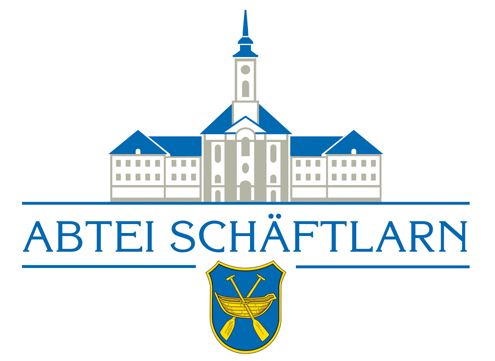 Speiseplan	vom 19.09. – 25.09.22 KW 38Aufgrund von saisonalen Gegebenheiten sind kurzfristige Änderungen möglich!Liste der deklarationspflichtigen Allergene und Zusatzstoffen liegen ausDatumMittagessenMittagessenAbendessenDatumMenü 1Menü 2AbendessenMontag
19.09.2022Schweinegoulasch mit KartoffelBlumenkohlrahmgemüse (g)mit PetersilienkartoffelVerschiedene Würstel gebraten oder in Wasser (2,3,8)gemischter Salat,          Dressing (g)gemischter Salat Dressing(g)gemischter Salat Dressing(g)Selbstgemachter Pudding (a,c,g)Selbstgemachter Pudding (a,c,g)Frisches ObstFruchtsaftgetränk (11) / WasserFruchtsaftgetränk (11)/WasserFruchtsaftgetränk (11)/WasserDienstag
20.09.2022Dienstag
20.09.2022Rinderschmorrbraten mit Blaukraut und Semmelknödel(a,c,g)Waldpilze in Sahnesauce (g)mit Kräuter und Semmelknödel (a,c,g)Wildgoulasch mit Preiselbeere und Spätzle (a,c,g,)Dienstag
20.09.2022gemischter Salat, Dressing (g) gemischter Salat, Dressing (g)gemischter Salat, Dressing (g)Dienstag
20.09.2022Frisches ObstFrisches ObstFrisches ObstDienstag
20.09.2022Fruchtsaftgetränk (11)/WasserFruchtsaftgetränk (11)/WasserFruchtsaftgetränk (11)/WasserMittwoch
21.09.2022Mittwoch
21.09.2022Reiberdatschi (Kartoffelpuffer),(a)mit ApfelmusHausgemachte Dampfnudel (a,c,f,g,h)mit ApfelmusFrühlingsrolle (a,c,g)mit Sojasauce und JasminreisMittwoch
21.09.2022gemischter Salat, Dressing (g) gemischter Salat, Dressing (g)gemischter Salat, Dressing (g)Mittwoch
21.09.2022Frisches ObstFrisches ObstFrisches ObstMittwoch
21.09.2022Fruchtsaftgetränk/(11)WasserFruchtsaftgetränk (11)/WasserFruchtsaftgetränk/WasserDonnerstag
22.09.2022Donnerstag
22.09.2022     Fleischpflanzerl (a,c,f,g,i,j)Donnerstag
22.09.2022mit Bratensauce und Kartoffelpüree (a,c,g)Spätzle- Pfanne (a)mit gemischtem WurzelgemüsePutensteakmit Kräuterbutter (g)und KrokettenDonnerstag
22.09.2022gemischter Salat, Dressing (g)gemischter Salat, Dressing(g)gemischter Salat, Dressing(g)Donnerstag
22.09.2022Joghurt (g)Joghurt (g)Frisches ObstDonnerstag
22.09.2022Fruchtsaftgetränk (11) /WasserFruchtsaftgetränk (11) /WasserFruchtsaftgetränk (11) /WasserFreitag
23.09.2022Freitag
23.09.2022Seelachs (d) gebratenmit Hollandaise (a,c,g,i)und Butternudel (a,c,g)Kaiserschmarrn mit Rosinen(a,c,f,h,i)Und ApfelmusFreitag
23.09.2022gemischter Salat, Dressing(g)gemischter Salat, Dressing (g)Freitag
23.09.2022Frisches ObstFrisches ObstFreitag
23.09.2022Fruchtsaftgetränk (11)/WasserFruchtsaftgetränk (11)/Wasser